ГЛАВАМ АДМИНИСТРАЦИЙ МУНИЦИПАЛЬНЫХ РАЙОНОВ И МЭРАМ ГОРОДСКИХ ОКРУГОВ ЧЕЧЕНСКОЙ РЕСПУБЛИКИУправление Федеральной службы государственной регистрации, кадастра и картографии по Чеченской Республике просит Вас рассмотреть вопрос о публикации в средствах массовой информации периодическом издании (районная газета) статью посвященную изменениям в учетно-регистрационной системе, а также на сайте администрации.О проведенной публикации просим сообщить с указанием ссылки в срок до 01.05.2023г.Приложение: на 1 листе.С уважением,	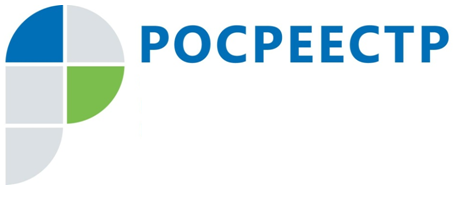 #РосреестрРосреестр: итоги работы первого квартала 2023 годаПо итогам 3 месяцев текущего года в Управление Росреестра по Чеченской Республике поступило 79730 заявлений о проведении учетно-регистрационных действий объектов недвижимости.Так, на государственную регистрацию прав поступило 55376 заявления, на кадастровый учет – 17971, по единой процедуре – 6383 заявления.Для сравнения в первом квартале 2022 года в Управление Росреестра по Чеченской Республике поступило 75000 заявлений о проведении учетно-регистрационных действий объектов недвижимости.Так, на государственную регистрацию прав поступило 48520 заявлений, на кадастровый учет – 18456, по единой процедуре – 8024 заявлений.«Стоит отметить снижение показателей по количеству принятых решений о приостановлении проведения учетно-регистрационных действий. За 3 месяца 2023 года доля решений о приостановлении государственного кадастрового учета составила 0,55%, государственной регистрации прав – 0,84% и по единой процедуре – 1,05%. При подготовке документов для осуществления учетно-регистрационных действий, стоит обратить особое внимание именно на качество их подготовки, тогда риски приостановок и отказов в учетно-регистрационных действиях будут сведены к минимуму», - отметил заместитель руководителя Управления Росреестра по Чеченской Республике Абу Шаипов.Заместитель руководителя Управления Росреестра по Чеченской РеспубликеА.Л. ШаиповФЕДЕРАЛЬНАЯ СЛУЖБА ГОСУДАРСТВЕННОЙ РЕГИСТРАЦИИ, КАДАСТРА И КАРТОГРАФИИ(РОСРЕЕСТР)Управление Федеральной службы государственной регистрации, кадастра и картографии по Чеченской Республике (Управление Росреестра по Чеченской Республике)ЗАМЕСТИТЕЛЬ РУКОВОДИТЕЛЯул. Моздокская, 35, г. Грозный, 364020                                     тел.: (8712) 22-31-29, факс: (8712) 22-22-89e-mail.: 20_upr@rosreestr.ru, http://www.rosreestr.gov.ru                              А.Л. Шаипов